MUNICIPIO DE EL GRULLO, JALISCO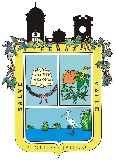 TESORERIA MUNICIPALRELACION DE INGRESOSFECHACONCEPTO DEL INGRESOIMPORTEENERO. 2017IMPUESTOS4,125,835.66ENERO. 2017DERECHOS5,329,751.83ENERO. 2017PRODUCTOS249,766.31ENERO. 2017APROVECHAMIENTOS71,761.84ENERO. 2017PARTICIPACIONES4,370,639.75ENERO. 2017APORTACIONESENERO. 2017CONVENIOSENERO. 2017INTERES Y/O RENDIMIENTOSENERO. 2017TOTALES14,147,755.39INGRESOS PROPIOS 9,777,115.64           